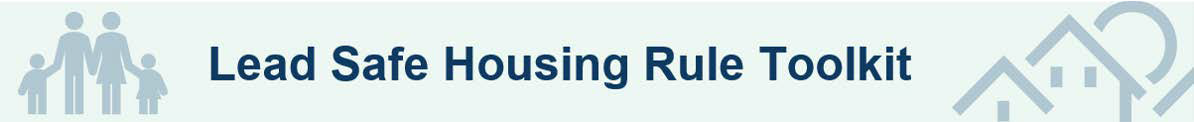 Request for Risk Assessment of Other Covered UnitsPublic Housing SampleThis is a sample letter to send to tenants residing in other covered units (units that are federally assisted) as a result of lead hazards found in the index unit environmental investigation. This request is not a HUD LSHR requirement, but it is a best practice.DateHead of Household/Occupant AddressCity, State, ZipRE: Lead-based Paint Risk Assessment Request Dear Head of Household/Occupant:Due to the results of testing of other units and/or common areas in the property where your unit is located, the property management staff will need to have access to your unit to conduct a Lead-based Paint Risk Assessment evaluation to determine if any lead-based paint hazards are currently present. A certified Risk Assessor has been hired to inspect and evaluate your unit, and this will be done at no cost to you. The entire inspection will take under 2 hours, and you may be present during that time.Enclosed for your information is the pamphlet “Protect Your Family from Lead in Your Home” which can provide more information regarding how lead can pose a hazard if left unchecked.Please feel free to contact the management office as soon as possible to schedule this inspection. Once completed, you will receive the written inspection report results.In the meantime, please feel free to contact  	  for more information about the inspection.Printed name:  		 Signature:		 Date:		 Organization:		 Street:		 City & State:   	 Zip:		 Phone #:  		 This material is based upon work supported, in whole or in part, by Federal award number C-20-TA-VA-0011 awarded to ICF by the U.S. Department of Housing and Urban Development. The substance and findings of the work are dedicated to the public. Neither the United States Government, nor any of its employees, makes any warranty, express or implied, or assumes any legal liability or responsibility for the accuracy, completeness, or usefulness of any information, apparatus, product, or process disclosed or represents that its use would not infringe privately-owned rights. Reference herein to any individuals, agencies, companies, products, process, services, service by trade name, trademark, manufacturer, or otherwise does not constitute or imply an endorsement, recommendation, or favoring by the author(s), contributor(s), the U.S. Government or any agency thereof. Opinions contained herein are those of the author(s) and do not necessarily reflect the official position of, or a position that is endorsed by, HUD or any Federal agency. 